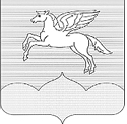 АДМИНИСТРАЦИЯГОРОДСКОГО ПОСЕЛЕНИЯ «ПУШКИНОГОРЬЕ»ПУШКИНОГОРСКОГО РАЙОНА ПСКОВСКОЙ ОБЛАСТИПОСТАНОВЛЕНИЕ   29.04.2015Г №81  О внесении изменений в Положение «О проведении аттестации муниципальных   служащих администрации городского  поселения «Пушкиногорье»        В соответствии с ч. 4 ст.18  Федерального закона  от 02.03.2007  №25-ФЗ «О муниципальной службе  в Российской Федерации», предложением прокуратуры Пушкиногорского  района от 24.04.2015г.  № 02-15-2015, Администрация городского поселения «ПушкиногорьеПОСТАНОВЛЯЕТ:1. Внести в Положение  «О проведении аттестации муниципальных служащих администрации городского поселения «Пушкиногорье»  утвержденного постановлением  Администрации городского поселения «Пушкиногорье»  от 29.06.2012 №50, следующие изменения:- в пункте 4.6  слова «на повышение квалификации» заменить словами  «для получения дополнительного профессионального образования».2. Обнародовать настоящее постановление в соответствии с Уставом.3. Контроль за исполнение постановления оставляю за собой.Глава администрации городского поселения «Пушкиногорье»	Н.В.Иванов